          Thy Kingdom Come, Day 6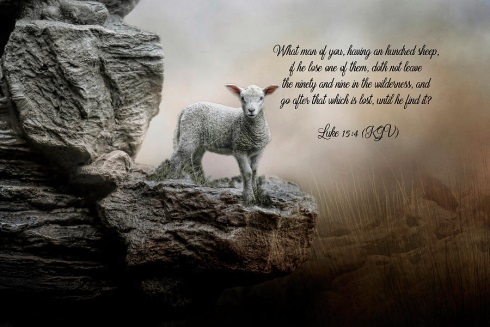 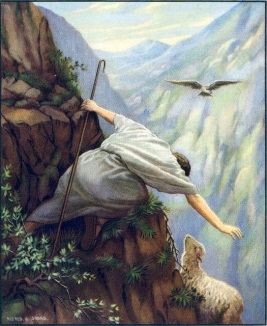 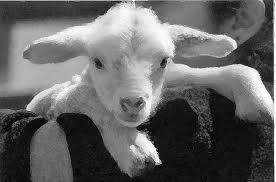         The Lost Sheep, Luke ch 15:1-7“The Lost are Found” – Hillsong Chapel, https://www.youtube.com/watch?v=GX9gejtyptI Reckless Love of God. The Price is paid, https://www.youtube.com/watch?v=7GGJ8cyYNzQ    Cory Astbury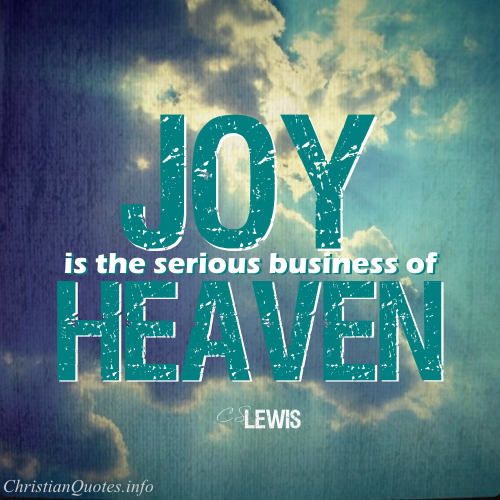 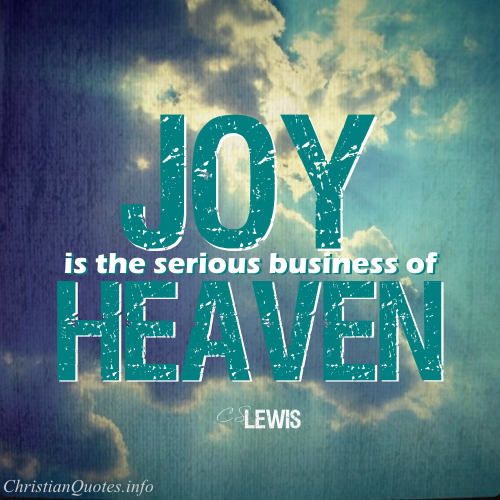 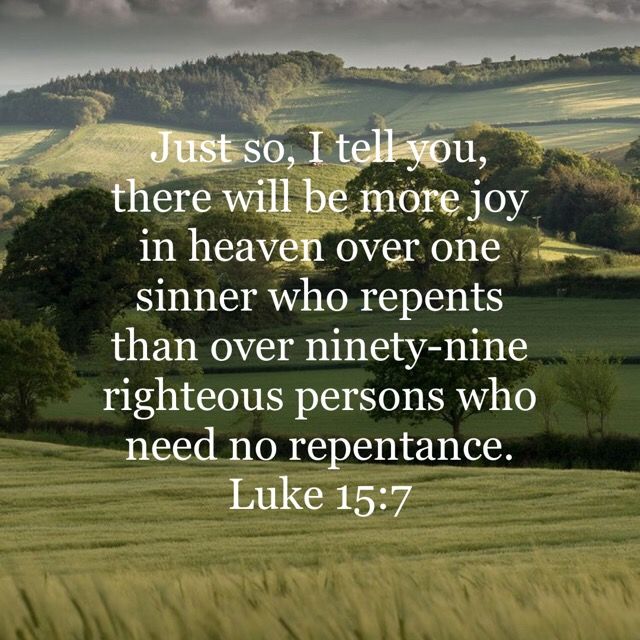 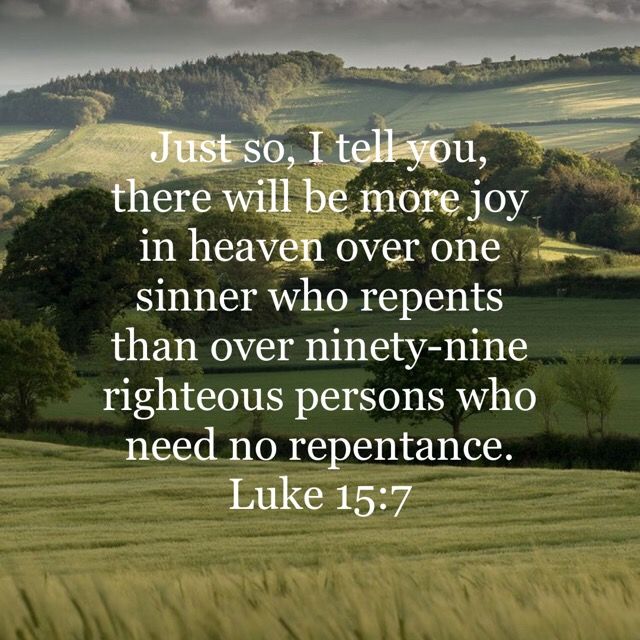 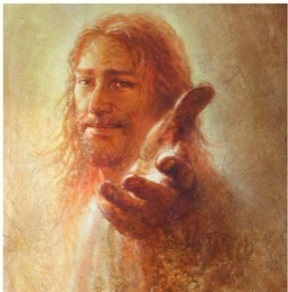 